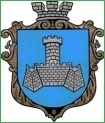 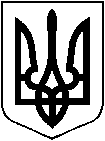     УКРАЇНАм. Хмільник Вінницької областіРОЗПОРЯДЖЕННЯМІСЬКОГО ГОЛОВИвід “ 18 ”  серпня 2023 року                                                                      № 411-рПро використання спецавтотранспорту територіального центру соціального обслуговування (надання соціальних послуг)Хмільницької міської радиКеруючись ст. ст. 42, 59 Закону України «Про місцеве самоврядування в Україні та на виконання розпорядження міського голови від 25.02.2022 року №101-р «Про використання автотранспорту виконавчих органів міської ради на період дії воєнного часу в Україні», Закону України «Про затвердження Указу Президента України  «Про введення воєнного стану в Україні»» від 24.02.2022 року №2102-ІХ (зі змінами): 1. В.о. директора територіального центру соціального обслуговування (надання соціальних послуг) Хмільницької міської ради Коваленко Т.В. забезпечити виділення спецавтотранспорту (автомобіль ГАЗ 32213 
АВ 71-45 СВ) 18 серпня 2023 року для забезпечення доставки військовозобов’язаних.         2. Контроль за виконанням цього розпорядження покласти на заступника міського голови з питань діяльності виконавчих органів міської ради 
Сташка А.В., супровід виконання доручити  в.о. директора територіального центру соціального обслуговування (надання соціальних послуг) Хмільницької міської ради Коваленко Т.В. Підстава: службова записка начальника Хмільницького районного територіального центру комплектування та соціальної підтримки  полковника Резедента О. від 18.08.2023 року № 3236.Міський голова                                        		Микола ЮРЧИШИН                     С. МАТАШ		 А. СТАШКО                     Л. ПЕРЧУК                     Н. БУЛИКОВА                     Т. КОВАЛЕНКО 